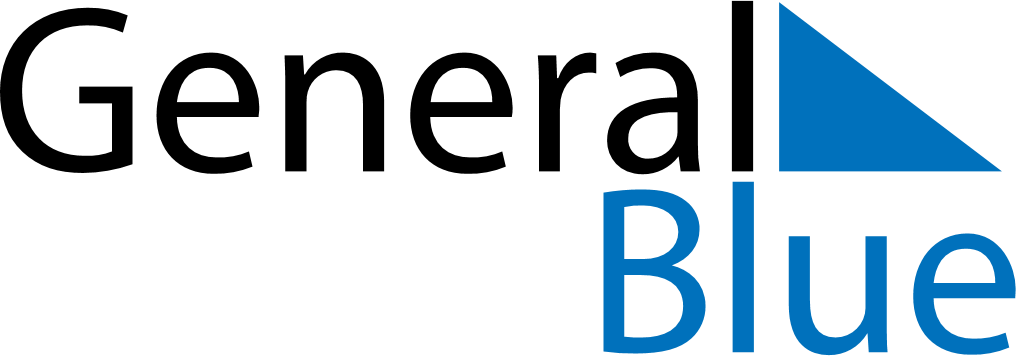 January 2024January 2024January 2024January 2024January 2024January 2024MalawiMalawiMalawiMalawiMalawiMalawiMondayTuesdayWednesdayThursdayFridaySaturdaySunday1234567New Year’s Day89101112131415161718192021John Chilembwe Day22232425262728293031NOTES